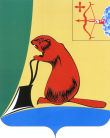 АДМИНИСТРАЦИЯ ТУЖИНСКОГО МУНИЦИПАЛЬНОГО РАЙОНАКИРОВСКОЙ ОБЛАСТИПОСТАНОВЛЕНИЕ  25.02.2015                                                                                              № 91пгт ТужаО внесении изменений  в постановление администрации Тужинского муниципального района   от 26.12.2014 №560		В соответствии с пунктом 5.5. Порядка  разработки, реализации и оценки эффективности реализации муниципальных программ Тужинского муниципального района, утвержденного постановлением администрации Тужинского муниципального района  от 19.02.2015 №89 «О разработке, реализации и оценке эффективности реализации муниципальных программ Тужинского муниципального района» администрация Тужинского муниципального района ПОСТАНОВЛЯЕТ:		1. Внести  изменения   в постановление  администрации Тужинского муниципального района от 26.12.2014 № 560, которым утвержден план реализации муниципальных программ Тужинского муниципального района на 2015 год согласно приложению.		2. Настоящее постановление вступает в силу с момента официального опубликования в Бюллетене муниципальных нормативных правовых актов органов местного самоуправления Тужинского муниципального района Кировской области.		3.Контроль за исполнением настоящего постановления возложить на заместителя главы администрации Тужинского муниципального района по жизнеобеспечению  Бледных Л.В.Глава администрации Тужинского муниципального района	               Е.В. Видякина									Приложение                                                                                                                                              к постановлению администрации                                                                                                                                                   Тужинского муниципального района                                                                                                                                                                      от25.02.2015    № 91													            Изменения в план реализации муниципальных программТужинского муниципального района на 2015 годПОДГОТОВЛЕНОЗаведующая отделом по экономике и прогнозированию  администрацииТужинского муниципального районаГ.А. КлепцоваСОГЛАСОВАНОСОГЛАСОВАНОСОГЛАСОВАНОСОГЛАСОВАНОВедущий специалист-юрист отдела юридического обеспеченияуправления деламиадминистрации Тужинского муниципального района                                                               Ведущий специалист-юрист отдела юридического обеспеченияуправления деламиадминистрации Тужинского муниципального района                                                                 А.Ю. ЕськоваN п/п N п/п    Наименование   
муниципальной  
    программы,    
  подпрограммы,   
муниципалньой целевой 
    программы,    
  ведомственной   
целевой программы,
    отдельного    
   мероприятия,   
   мероприятия,   
входящего в состав
    отдельного    
   мероприятия       Наименование   
муниципальной  
    программы,    
  подпрограммы,   
муниципалньой целевой 
    программы,    
  ведомственной   
целевой программы,
    отдельного    
   мероприятия,   
   мероприятия,   
входящего в состав
    отдельного    
   мероприятия    Ответст-
венный  
исполни-
тель    
(Ф.И.О.,
долж-   
ность)  Ответст-
венный  
исполни-
тель    
(Ф.И.О.,
долж-   
ность)  Ответст-
венный  
исполни-
тель    
(Ф.И.О.,
долж-   
ность)      Срок         Срок         Срок     Источники фи-
нансирования Финансиро-
вание   на
очередной 
финансовый
год,  тыс.
рублей    Ожидаемый  результат реализации мероприятия муниципальной     
программы  (краткое  описание)  
Ожидаемый  результат реализации мероприятия муниципальной     
программы  (краткое  описание)  
Ожидаемый  результат реализации мероприятия муниципальной     
программы  (краткое  описание)  
Ожидаемый  результат реализации мероприятия муниципальной     
программы  (краткое  описание)  
N п/п N п/п    Наименование   
муниципальной  
    программы,    
  подпрограммы,   
муниципалньой целевой 
    программы,    
  ведомственной   
целевой программы,
    отдельного    
   мероприятия,   
   мероприятия,   
входящего в состав
    отдельного    
   мероприятия       Наименование   
муниципальной  
    программы,    
  подпрограммы,   
муниципалньой целевой 
    программы,    
  ведомственной   
целевой программы,
    отдельного    
   мероприятия,   
   мероприятия,   
входящего в состав
    отдельного    
   мероприятия    Ответст-
венный  
исполни-
тель    
(Ф.И.О.,
долж-   
ность)  Ответст-
венный  
исполни-
тель    
(Ф.И.О.,
долж-   
ность)  Ответст-
венный  
исполни-
тель    
(Ф.И.О.,
долж-   
ность)  начало
реали-
зации начало
реали-
зации окон- 
чание 
реали-
зации Источники фи-
нансирования Финансиро-
вание   на
очередной 
финансовый
год,  тыс.
рублей    Ожидаемый  результат реализации мероприятия муниципальной     
программы  (краткое  описание)  
Ожидаемый  результат реализации мероприятия муниципальной     
программы  (краткое  описание)  
Ожидаемый  результат реализации мероприятия муниципальной     
программы  (краткое  описание)  
Ожидаемый  результат реализации мероприятия муниципальной     
программы  (краткое  описание)  
«Развитие образования» на 2014-2018 годы«Развитие образования» на 2014-2018 годы«Развитие образования» на 2014-2018 годы«Развитие образования» на 2014-2018 годы«Развитие образования» на 2014-2018 годы«Развитие образования» на 2014-2018 годы«Развитие образования» на 2014-2018 годы«Развитие образования» на 2014-2018 годы«Развитие образования» на 2014-2018 годы«Развитие образования» на 2014-2018 годы«Развитие образования» на 2014-2018 годы«Развитие образования» на 2014-2018 годы«Развитие образования» на 2014-2018 годы«Развитие образования» на 2014-2018 годы«Развитие образования» на 2014-2018 годы«Развитие образования» на 2014-2018 годы «Развитие образования» на 2014 - 2018 годыНачальник управления образованияАндреева З.А.Начальник управления образованияАндреева З.А.Начальник управления образованияАндреева З.А.01.01.201401.01.201431.122018всего        +210,3 «Развитие образования» на 2014 - 2018 годыНачальник управления образованияАндреева З.А.Начальник управления образованияАндреева З.А.Начальник управления образованияАндреева З.А.01.01.201401.01.201431.122018В т.ч за счет-федерального бюджета «Развитие образования» на 2014 - 2018 годыНачальник управления образованияАндреева З.А.Начальник управления образованияАндреева З.А.Начальник управления образованияАндреева З.А.01.01.201401.01.201431.122018- областного бюджета «Развитие образования» на 2014 - 2018 годыНачальник управления образованияАндреева З.А.Начальник управления образованияАндреева З.А.Начальник управления образованияАндреева З.А.01.01.201401.01.201431.122018-местного бюджета+210,3Мероприятие «Предоставление детям дошкольного возраста равных возможностей для получения качественного дошкольного образования»    всего+153,4Проведение мероприятий по повышению уровня обеспеченности детей местами в дошкольных образовательных учреждениях. Развитие и укрепление материально-технической базы и обеспечение хозяйственной деятельности муниципальных дошкольных образовательных учреждений.Проведение комплекса мероприятий, направленных на сохранение и укрепление здоровья детей дошкольного возраста. Текущий и капитальный ремонт в дошкольных образовательных учреждениях.  Проведение мероприятий по повышению уровня обеспеченности детей местами в дошкольных образовательных учреждениях. Развитие и укрепление материально-технической базы и обеспечение хозяйственной деятельности муниципальных дошкольных образовательных учреждений.Проведение комплекса мероприятий, направленных на сохранение и укрепление здоровья детей дошкольного возраста. Текущий и капитальный ремонт в дошкольных образовательных учреждениях.  Проведение мероприятий по повышению уровня обеспеченности детей местами в дошкольных образовательных учреждениях. Развитие и укрепление материально-технической базы и обеспечение хозяйственной деятельности муниципальных дошкольных образовательных учреждений.Проведение комплекса мероприятий, направленных на сохранение и укрепление здоровья детей дошкольного возраста. Текущий и капитальный ремонт в дошкольных образовательных учреждениях.  Проведение мероприятий по повышению уровня обеспеченности детей местами в дошкольных образовательных учреждениях. Развитие и укрепление материально-технической базы и обеспечение хозяйственной деятельности муниципальных дошкольных образовательных учреждений.Проведение комплекса мероприятий, направленных на сохранение и укрепление здоровья детей дошкольного возраста. Текущий и капитальный ремонт в дошкольных образовательных учреждениях.  Мероприятие «Предоставление детям дошкольного возраста равных возможностей для получения качественного дошкольного образования»    В т.ч за счет-федерального бюджетаПроведение мероприятий по повышению уровня обеспеченности детей местами в дошкольных образовательных учреждениях. Развитие и укрепление материально-технической базы и обеспечение хозяйственной деятельности муниципальных дошкольных образовательных учреждений.Проведение комплекса мероприятий, направленных на сохранение и укрепление здоровья детей дошкольного возраста. Текущий и капитальный ремонт в дошкольных образовательных учреждениях.  Проведение мероприятий по повышению уровня обеспеченности детей местами в дошкольных образовательных учреждениях. Развитие и укрепление материально-технической базы и обеспечение хозяйственной деятельности муниципальных дошкольных образовательных учреждений.Проведение комплекса мероприятий, направленных на сохранение и укрепление здоровья детей дошкольного возраста. Текущий и капитальный ремонт в дошкольных образовательных учреждениях.  Проведение мероприятий по повышению уровня обеспеченности детей местами в дошкольных образовательных учреждениях. Развитие и укрепление материально-технической базы и обеспечение хозяйственной деятельности муниципальных дошкольных образовательных учреждений.Проведение комплекса мероприятий, направленных на сохранение и укрепление здоровья детей дошкольного возраста. Текущий и капитальный ремонт в дошкольных образовательных учреждениях.  Проведение мероприятий по повышению уровня обеспеченности детей местами в дошкольных образовательных учреждениях. Развитие и укрепление материально-технической базы и обеспечение хозяйственной деятельности муниципальных дошкольных образовательных учреждений.Проведение комплекса мероприятий, направленных на сохранение и укрепление здоровья детей дошкольного возраста. Текущий и капитальный ремонт в дошкольных образовательных учреждениях.  Мероприятие «Предоставление детям дошкольного возраста равных возможностей для получения качественного дошкольного образования»    областного бюджетаПроведение мероприятий по повышению уровня обеспеченности детей местами в дошкольных образовательных учреждениях. Развитие и укрепление материально-технической базы и обеспечение хозяйственной деятельности муниципальных дошкольных образовательных учреждений.Проведение комплекса мероприятий, направленных на сохранение и укрепление здоровья детей дошкольного возраста. Текущий и капитальный ремонт в дошкольных образовательных учреждениях.  Проведение мероприятий по повышению уровня обеспеченности детей местами в дошкольных образовательных учреждениях. Развитие и укрепление материально-технической базы и обеспечение хозяйственной деятельности муниципальных дошкольных образовательных учреждений.Проведение комплекса мероприятий, направленных на сохранение и укрепление здоровья детей дошкольного возраста. Текущий и капитальный ремонт в дошкольных образовательных учреждениях.  Проведение мероприятий по повышению уровня обеспеченности детей местами в дошкольных образовательных учреждениях. Развитие и укрепление материально-технической базы и обеспечение хозяйственной деятельности муниципальных дошкольных образовательных учреждений.Проведение комплекса мероприятий, направленных на сохранение и укрепление здоровья детей дошкольного возраста. Текущий и капитальный ремонт в дошкольных образовательных учреждениях.  Проведение мероприятий по повышению уровня обеспеченности детей местами в дошкольных образовательных учреждениях. Развитие и укрепление материально-технической базы и обеспечение хозяйственной деятельности муниципальных дошкольных образовательных учреждений.Проведение комплекса мероприятий, направленных на сохранение и укрепление здоровья детей дошкольного возраста. Текущий и капитальный ремонт в дошкольных образовательных учреждениях.  Мероприятие «Предоставление детям дошкольного возраста равных возможностей для получения качественного дошкольного образования»    - местного бюджета+153,4Проведение мероприятий по повышению уровня обеспеченности детей местами в дошкольных образовательных учреждениях. Развитие и укрепление материально-технической базы и обеспечение хозяйственной деятельности муниципальных дошкольных образовательных учреждений.Проведение комплекса мероприятий, направленных на сохранение и укрепление здоровья детей дошкольного возраста. Текущий и капитальный ремонт в дошкольных образовательных учреждениях.  Проведение мероприятий по повышению уровня обеспеченности детей местами в дошкольных образовательных учреждениях. Развитие и укрепление материально-технической базы и обеспечение хозяйственной деятельности муниципальных дошкольных образовательных учреждений.Проведение комплекса мероприятий, направленных на сохранение и укрепление здоровья детей дошкольного возраста. Текущий и капитальный ремонт в дошкольных образовательных учреждениях.  Проведение мероприятий по повышению уровня обеспеченности детей местами в дошкольных образовательных учреждениях. Развитие и укрепление материально-технической базы и обеспечение хозяйственной деятельности муниципальных дошкольных образовательных учреждений.Проведение комплекса мероприятий, направленных на сохранение и укрепление здоровья детей дошкольного возраста. Текущий и капитальный ремонт в дошкольных образовательных учреждениях.  Проведение мероприятий по повышению уровня обеспеченности детей местами в дошкольных образовательных учреждениях. Развитие и укрепление материально-технической базы и обеспечение хозяйственной деятельности муниципальных дошкольных образовательных учреждений.Проведение комплекса мероприятий, направленных на сохранение и укрепление здоровья детей дошкольного возраста. Текущий и капитальный ремонт в дошкольных образовательных учреждениях.  Мероприятие«Обеспечение учащихся школ качественным и доступным общим образованием»всего+56,9Внедрение системы оценки качества образования, включая оценку образовательных достижений как основу для перехода с одной ступени обучения на другую в рамках реализации государственного стандарта общего образования;Внедрение федерального государственного стандарта начального образования для всех учащихся на первой ступени обучения. Внедрение индивидуальных учебных планов для учащихся 9-х классов и на третьей ступени обучения в целях профилизации образования.Проведение мероприятий по оптимизации сети общеобразовательных учреждений. Совершенствование работы классных руководителей.Оказание поддержки инновационной. Экспериментальной деятельности общеобразовательных учреждений в целях повышения качества образования. Развитие и укрепление материально-технической базы и обеспечение хозяйственной деятельности муниципальных общеобразовательных учреждений.    Текущий и капитальный ремонт в общеобразовательных   учреждениях.  Внедрение системы оценки качества образования, включая оценку образовательных достижений как основу для перехода с одной ступени обучения на другую в рамках реализации государственного стандарта общего образования;Внедрение федерального государственного стандарта начального образования для всех учащихся на первой ступени обучения. Внедрение индивидуальных учебных планов для учащихся 9-х классов и на третьей ступени обучения в целях профилизации образования.Проведение мероприятий по оптимизации сети общеобразовательных учреждений. Совершенствование работы классных руководителей.Оказание поддержки инновационной. Экспериментальной деятельности общеобразовательных учреждений в целях повышения качества образования. Развитие и укрепление материально-технической базы и обеспечение хозяйственной деятельности муниципальных общеобразовательных учреждений.    Текущий и капитальный ремонт в общеобразовательных   учреждениях.  Внедрение системы оценки качества образования, включая оценку образовательных достижений как основу для перехода с одной ступени обучения на другую в рамках реализации государственного стандарта общего образования;Внедрение федерального государственного стандарта начального образования для всех учащихся на первой ступени обучения. Внедрение индивидуальных учебных планов для учащихся 9-х классов и на третьей ступени обучения в целях профилизации образования.Проведение мероприятий по оптимизации сети общеобразовательных учреждений. Совершенствование работы классных руководителей.Оказание поддержки инновационной. Экспериментальной деятельности общеобразовательных учреждений в целях повышения качества образования. Развитие и укрепление материально-технической базы и обеспечение хозяйственной деятельности муниципальных общеобразовательных учреждений.    Текущий и капитальный ремонт в общеобразовательных   учреждениях.  Внедрение системы оценки качества образования, включая оценку образовательных достижений как основу для перехода с одной ступени обучения на другую в рамках реализации государственного стандарта общего образования;Внедрение федерального государственного стандарта начального образования для всех учащихся на первой ступени обучения. Внедрение индивидуальных учебных планов для учащихся 9-х классов и на третьей ступени обучения в целях профилизации образования.Проведение мероприятий по оптимизации сети общеобразовательных учреждений. Совершенствование работы классных руководителей.Оказание поддержки инновационной. Экспериментальной деятельности общеобразовательных учреждений в целях повышения качества образования. Развитие и укрепление материально-технической базы и обеспечение хозяйственной деятельности муниципальных общеобразовательных учреждений.    Текущий и капитальный ремонт в общеобразовательных   учреждениях.  Мероприятие«Обеспечение учащихся школ качественным и доступным общим образованием»В т.ч за счетВнедрение системы оценки качества образования, включая оценку образовательных достижений как основу для перехода с одной ступени обучения на другую в рамках реализации государственного стандарта общего образования;Внедрение федерального государственного стандарта начального образования для всех учащихся на первой ступени обучения. Внедрение индивидуальных учебных планов для учащихся 9-х классов и на третьей ступени обучения в целях профилизации образования.Проведение мероприятий по оптимизации сети общеобразовательных учреждений. Совершенствование работы классных руководителей.Оказание поддержки инновационной. Экспериментальной деятельности общеобразовательных учреждений в целях повышения качества образования. Развитие и укрепление материально-технической базы и обеспечение хозяйственной деятельности муниципальных общеобразовательных учреждений.    Текущий и капитальный ремонт в общеобразовательных   учреждениях.  Внедрение системы оценки качества образования, включая оценку образовательных достижений как основу для перехода с одной ступени обучения на другую в рамках реализации государственного стандарта общего образования;Внедрение федерального государственного стандарта начального образования для всех учащихся на первой ступени обучения. Внедрение индивидуальных учебных планов для учащихся 9-х классов и на третьей ступени обучения в целях профилизации образования.Проведение мероприятий по оптимизации сети общеобразовательных учреждений. Совершенствование работы классных руководителей.Оказание поддержки инновационной. Экспериментальной деятельности общеобразовательных учреждений в целях повышения качества образования. Развитие и укрепление материально-технической базы и обеспечение хозяйственной деятельности муниципальных общеобразовательных учреждений.    Текущий и капитальный ремонт в общеобразовательных   учреждениях.  Внедрение системы оценки качества образования, включая оценку образовательных достижений как основу для перехода с одной ступени обучения на другую в рамках реализации государственного стандарта общего образования;Внедрение федерального государственного стандарта начального образования для всех учащихся на первой ступени обучения. Внедрение индивидуальных учебных планов для учащихся 9-х классов и на третьей ступени обучения в целях профилизации образования.Проведение мероприятий по оптимизации сети общеобразовательных учреждений. Совершенствование работы классных руководителей.Оказание поддержки инновационной. Экспериментальной деятельности общеобразовательных учреждений в целях повышения качества образования. Развитие и укрепление материально-технической базы и обеспечение хозяйственной деятельности муниципальных общеобразовательных учреждений.    Текущий и капитальный ремонт в общеобразовательных   учреждениях.  Внедрение системы оценки качества образования, включая оценку образовательных достижений как основу для перехода с одной ступени обучения на другую в рамках реализации государственного стандарта общего образования;Внедрение федерального государственного стандарта начального образования для всех учащихся на первой ступени обучения. Внедрение индивидуальных учебных планов для учащихся 9-х классов и на третьей ступени обучения в целях профилизации образования.Проведение мероприятий по оптимизации сети общеобразовательных учреждений. Совершенствование работы классных руководителей.Оказание поддержки инновационной. Экспериментальной деятельности общеобразовательных учреждений в целях повышения качества образования. Развитие и укрепление материально-технической базы и обеспечение хозяйственной деятельности муниципальных общеобразовательных учреждений.    Текущий и капитальный ремонт в общеобразовательных   учреждениях.  Мероприятие«Обеспечение учащихся школ качественным и доступным общим образованием»-областного бюджетаВнедрение системы оценки качества образования, включая оценку образовательных достижений как основу для перехода с одной ступени обучения на другую в рамках реализации государственного стандарта общего образования;Внедрение федерального государственного стандарта начального образования для всех учащихся на первой ступени обучения. Внедрение индивидуальных учебных планов для учащихся 9-х классов и на третьей ступени обучения в целях профилизации образования.Проведение мероприятий по оптимизации сети общеобразовательных учреждений. Совершенствование работы классных руководителей.Оказание поддержки инновационной. Экспериментальной деятельности общеобразовательных учреждений в целях повышения качества образования. Развитие и укрепление материально-технической базы и обеспечение хозяйственной деятельности муниципальных общеобразовательных учреждений.    Текущий и капитальный ремонт в общеобразовательных   учреждениях.  Внедрение системы оценки качества образования, включая оценку образовательных достижений как основу для перехода с одной ступени обучения на другую в рамках реализации государственного стандарта общего образования;Внедрение федерального государственного стандарта начального образования для всех учащихся на первой ступени обучения. Внедрение индивидуальных учебных планов для учащихся 9-х классов и на третьей ступени обучения в целях профилизации образования.Проведение мероприятий по оптимизации сети общеобразовательных учреждений. Совершенствование работы классных руководителей.Оказание поддержки инновационной. Экспериментальной деятельности общеобразовательных учреждений в целях повышения качества образования. Развитие и укрепление материально-технической базы и обеспечение хозяйственной деятельности муниципальных общеобразовательных учреждений.    Текущий и капитальный ремонт в общеобразовательных   учреждениях.  Внедрение системы оценки качества образования, включая оценку образовательных достижений как основу для перехода с одной ступени обучения на другую в рамках реализации государственного стандарта общего образования;Внедрение федерального государственного стандарта начального образования для всех учащихся на первой ступени обучения. Внедрение индивидуальных учебных планов для учащихся 9-х классов и на третьей ступени обучения в целях профилизации образования.Проведение мероприятий по оптимизации сети общеобразовательных учреждений. Совершенствование работы классных руководителей.Оказание поддержки инновационной. Экспериментальной деятельности общеобразовательных учреждений в целях повышения качества образования. Развитие и укрепление материально-технической базы и обеспечение хозяйственной деятельности муниципальных общеобразовательных учреждений.    Текущий и капитальный ремонт в общеобразовательных   учреждениях.  Внедрение системы оценки качества образования, включая оценку образовательных достижений как основу для перехода с одной ступени обучения на другую в рамках реализации государственного стандарта общего образования;Внедрение федерального государственного стандарта начального образования для всех учащихся на первой ступени обучения. Внедрение индивидуальных учебных планов для учащихся 9-х классов и на третьей ступени обучения в целях профилизации образования.Проведение мероприятий по оптимизации сети общеобразовательных учреждений. Совершенствование работы классных руководителей.Оказание поддержки инновационной. Экспериментальной деятельности общеобразовательных учреждений в целях повышения качества образования. Развитие и укрепление материально-технической базы и обеспечение хозяйственной деятельности муниципальных общеобразовательных учреждений.    Текущий и капитальный ремонт в общеобразовательных   учреждениях.  Мероприятие«Обеспечение учащихся школ качественным и доступным общим образованием»- местного бюджета+56,9Внедрение системы оценки качества образования, включая оценку образовательных достижений как основу для перехода с одной ступени обучения на другую в рамках реализации государственного стандарта общего образования;Внедрение федерального государственного стандарта начального образования для всех учащихся на первой ступени обучения. Внедрение индивидуальных учебных планов для учащихся 9-х классов и на третьей ступени обучения в целях профилизации образования.Проведение мероприятий по оптимизации сети общеобразовательных учреждений. Совершенствование работы классных руководителей.Оказание поддержки инновационной. Экспериментальной деятельности общеобразовательных учреждений в целях повышения качества образования. Развитие и укрепление материально-технической базы и обеспечение хозяйственной деятельности муниципальных общеобразовательных учреждений.    Текущий и капитальный ремонт в общеобразовательных   учреждениях.  Внедрение системы оценки качества образования, включая оценку образовательных достижений как основу для перехода с одной ступени обучения на другую в рамках реализации государственного стандарта общего образования;Внедрение федерального государственного стандарта начального образования для всех учащихся на первой ступени обучения. Внедрение индивидуальных учебных планов для учащихся 9-х классов и на третьей ступени обучения в целях профилизации образования.Проведение мероприятий по оптимизации сети общеобразовательных учреждений. Совершенствование работы классных руководителей.Оказание поддержки инновационной. Экспериментальной деятельности общеобразовательных учреждений в целях повышения качества образования. Развитие и укрепление материально-технической базы и обеспечение хозяйственной деятельности муниципальных общеобразовательных учреждений.    Текущий и капитальный ремонт в общеобразовательных   учреждениях.  Внедрение системы оценки качества образования, включая оценку образовательных достижений как основу для перехода с одной ступени обучения на другую в рамках реализации государственного стандарта общего образования;Внедрение федерального государственного стандарта начального образования для всех учащихся на первой ступени обучения. Внедрение индивидуальных учебных планов для учащихся 9-х классов и на третьей ступени обучения в целях профилизации образования.Проведение мероприятий по оптимизации сети общеобразовательных учреждений. Совершенствование работы классных руководителей.Оказание поддержки инновационной. Экспериментальной деятельности общеобразовательных учреждений в целях повышения качества образования. Развитие и укрепление материально-технической базы и обеспечение хозяйственной деятельности муниципальных общеобразовательных учреждений.    Текущий и капитальный ремонт в общеобразовательных   учреждениях.  Внедрение системы оценки качества образования, включая оценку образовательных достижений как основу для перехода с одной ступени обучения на другую в рамках реализации государственного стандарта общего образования;Внедрение федерального государственного стандарта начального образования для всех учащихся на первой ступени обучения. Внедрение индивидуальных учебных планов для учащихся 9-х классов и на третьей ступени обучения в целях профилизации образования.Проведение мероприятий по оптимизации сети общеобразовательных учреждений. Совершенствование работы классных руководителей.Оказание поддержки инновационной. Экспериментальной деятельности общеобразовательных учреждений в целях повышения качества образования. Развитие и укрепление материально-технической базы и обеспечение хозяйственной деятельности муниципальных общеобразовательных учреждений.    Текущий и капитальный ремонт в общеобразовательных   учреждениях.  «Развитие местного самоуправления»  на 2014-2018 годы«Развитие местного самоуправления»  на 2014-2018 годы«Развитие местного самоуправления»  на 2014-2018 годы«Развитие местного самоуправления»  на 2014-2018 годы«Развитие местного самоуправления»  на 2014-2018 годы«Развитие местного самоуправления»  на 2014-2018 годы«Развитие местного самоуправления»  на 2014-2018 годы«Развитие местного самоуправления»  на 2014-2018 годы«Развитие местного самоуправления»  на 2014-2018 годы«Развитие местного самоуправления»  на 2014-2018 годы«Развитие местного самоуправления»  на 2014-2018 годы«Развитие местного самоуправления»  на 2014-2018 годы«Развитие местного самоуправления»  на 2014-2018 годы«Развитие местного самоуправления»  на 2014-2018 годы«Развитие местного самоуправления»  на 2014-2018 годы«Развитие местного самоуправления»  на 2014-2018 годы «Развитие местного самоуправления» на 2014-2018 годы «Развитие местного самоуправления» на 2014-2018 годы «Развитие местного самоуправления» на 2014-2018 годы Сектор б/учета, управление делами администрации Тужинского муниципального района Сектор б/учета, управление делами администрации Тужинского муниципального района Сектор б/учета, управление делами администрации Тужинского муниципального района01.01.201401.01.201431.122018всего        +79,9+79,9 «Развитие местного самоуправления» на 2014-2018 годы «Развитие местного самоуправления» на 2014-2018 годы «Развитие местного самоуправления» на 2014-2018 годы Сектор б/учета, управление делами администрации Тужинского муниципального района Сектор б/учета, управление делами администрации Тужинского муниципального района Сектор б/учета, управление делами администрации Тужинского муниципального района01.01.201401.01.201431.122018В т.ч за счет-федерального бюджета «Развитие местного самоуправления» на 2014-2018 годы «Развитие местного самоуправления» на 2014-2018 годы «Развитие местного самоуправления» на 2014-2018 годы Сектор б/учета, управление делами администрации Тужинского муниципального района Сектор б/учета, управление делами администрации Тужинского муниципального района Сектор б/учета, управление делами администрации Тужинского муниципального района01.01.201401.01.201431.122018- областного бюджета «Развитие местного самоуправления» на 2014-2018 годы «Развитие местного самоуправления» на 2014-2018 годы «Развитие местного самоуправления» на 2014-2018 годы Сектор б/учета, управление делами администрации Тужинского муниципального района Сектор б/учета, управление делами администрации Тужинского муниципального района Сектор б/учета, управление делами администрации Тужинского муниципального района01.01.201401.01.201431.122018-местного бюджета+79,9+79,9Мероприятие«Руководство и управление в сфере установленных функций органов местного самоуправления»Мероприятие«Руководство и управление в сфере установленных функций органов местного самоуправления»Мероприятие«Руководство и управление в сфере установленных функций органов местного самоуправления»всего+79,9+79,9Развитие и укрепление материально-технической базы и обеспечение хозяйственной деятельности муниципального учрежденияРазвитие и укрепление материально-технической базы и обеспечение хозяйственной деятельности муниципального учрежденияРазвитие и укрепление материально-технической базы и обеспечение хозяйственной деятельности муниципального учрежденияМероприятие«Руководство и управление в сфере установленных функций органов местного самоуправления»Мероприятие«Руководство и управление в сфере установленных функций органов местного самоуправления»Мероприятие«Руководство и управление в сфере установленных функций органов местного самоуправления»В т.ч за счет-федерального бюджетаРазвитие и укрепление материально-технической базы и обеспечение хозяйственной деятельности муниципального учрежденияРазвитие и укрепление материально-технической базы и обеспечение хозяйственной деятельности муниципального учрежденияРазвитие и укрепление материально-технической базы и обеспечение хозяйственной деятельности муниципального учрежденияМероприятие«Руководство и управление в сфере установленных функций органов местного самоуправления»Мероприятие«Руководство и управление в сфере установленных функций органов местного самоуправления»Мероприятие«Руководство и управление в сфере установленных функций органов местного самоуправления»-областного бюджетаРазвитие и укрепление материально-технической базы и обеспечение хозяйственной деятельности муниципального учрежденияРазвитие и укрепление материально-технической базы и обеспечение хозяйственной деятельности муниципального учрежденияРазвитие и укрепление материально-технической базы и обеспечение хозяйственной деятельности муниципального учрежденияМероприятие«Руководство и управление в сфере установленных функций органов местного самоуправления»Мероприятие«Руководство и управление в сфере установленных функций органов местного самоуправления»Мероприятие«Руководство и управление в сфере установленных функций органов местного самоуправления»- местного бюджета+79,9+79,9Развитие и укрепление материально-технической базы и обеспечение хозяйственной деятельности муниципального учрежденияРазвитие и укрепление материально-технической базы и обеспечение хозяйственной деятельности муниципального учрежденияРазвитие и укрепление материально-технической базы и обеспечение хозяйственной деятельности муниципального учреждения«Развитие культуры» на 2014-2018 годы«Развитие культуры» на 2014-2018 годы«Развитие культуры» на 2014-2018 годы«Развитие культуры» на 2014-2018 годы«Развитие культуры» на 2014-2018 годы«Развитие культуры» на 2014-2018 годы«Развитие культуры» на 2014-2018 годы«Развитие культуры» на 2014-2018 годы«Развитие культуры» на 2014-2018 годы«Развитие культуры» на 2014-2018 годы«Развитие культуры» на 2014-2018 годы«Развитие культуры» на 2014-2018 годы«Развитие культуры» на 2014-2018 годы«Развитие культуры» на 2014-2018 годы«Развитие культуры» на 2014-2018 годы«Развитие культуры» на 2014-2018 годы 
«Развитие культуры» на 2014-2018 годы         
«Развитие культуры» на 2014-2018 годы         
«Развитие культуры» на 2014-2018 годы        Лысанова С.Н.Зав.отделом культуры Лысанова С.Н.Зав.отделом культуры Лысанова С.Н.Зав.отделом культуры 01.01.201431.12201831.122018всего        +328,5+328,5+328,5 
«Развитие культуры» на 2014-2018 годы         
«Развитие культуры» на 2014-2018 годы         
«Развитие культуры» на 2014-2018 годы        Лысанова С.Н.Зав.отделом культуры Лысанова С.Н.Зав.отделом культуры Лысанова С.Н.Зав.отделом культуры 01.01.201431.12201831.122018В т.ч за счет-федерального бюджета 
«Развитие культуры» на 2014-2018 годы         
«Развитие культуры» на 2014-2018 годы         
«Развитие культуры» на 2014-2018 годы        Лысанова С.Н.Зав.отделом культуры Лысанова С.Н.Зав.отделом культуры Лысанова С.Н.Зав.отделом культуры 01.01.201431.12201831.122018- областного бюджета 
«Развитие культуры» на 2014-2018 годы         
«Развитие культуры» на 2014-2018 годы         
«Развитие культуры» на 2014-2018 годы        Лысанова С.Н.Зав.отделом культуры Лысанова С.Н.Зав.отделом культуры Лысанова С.Н.Зав.отделом культуры 01.01.201431.12201831.122018-местного бюджета+328,5+328,5+328,5Мероприятие Организация и поддержка народного творчества  Мероприятие Организация и поддержка народного творчества  Мероприятие Организация и поддержка народного творчества  Директор РКДЦДиректор РКДЦДиректор РКДЦ01.01.201431.12201831.122018всего+328,5+328,5+328,5Выплата заработной платы работникам,увеличение количества мероприятий,и обслуживания населения.Выплата заработной платы работникам,увеличение количества мероприятий,и обслуживания населения.Мероприятие Организация и поддержка народного творчества  Мероприятие Организация и поддержка народного творчества  Мероприятие Организация и поддержка народного творчества  Директор РКДЦДиректор РКДЦДиректор РКДЦ01.01.201431.12201831.122018В т.ч за счет-федерального бюджетаВыплата заработной платы работникам,увеличение количества мероприятий,и обслуживания населения.Выплата заработной платы работникам,увеличение количества мероприятий,и обслуживания населения.Мероприятие Организация и поддержка народного творчества  Мероприятие Организация и поддержка народного творчества  Мероприятие Организация и поддержка народного творчества  Директор РКДЦДиректор РКДЦДиректор РКДЦ01.01.201431.12201831.122018-областного бюджетаВыплата заработной платы работникам,увеличение количества мероприятий,и обслуживания населения.Выплата заработной платы работникам,увеличение количества мероприятий,и обслуживания населения.Мероприятие Организация и поддержка народного творчества  Мероприятие Организация и поддержка народного творчества  Мероприятие Организация и поддержка народного творчества  Директор РКДЦДиректор РКДЦДиректор РКДЦ01.01.201431.12201831.122018- местного бюджета+328,5+328,5+328,5Выплата заработной платы работникам,увеличение количества мероприятий,и обслуживания населения.Выплата заработной платы работникам,увеличение количества мероприятий,и обслуживания населения.«Развитие транспортной инфраструктуры» на 2014-2018 годы«Развитие транспортной инфраструктуры» на 2014-2018 годы«Развитие транспортной инфраструктуры» на 2014-2018 годы«Развитие транспортной инфраструктуры» на 2014-2018 годы«Развитие транспортной инфраструктуры» на 2014-2018 годы«Развитие транспортной инфраструктуры» на 2014-2018 годы«Развитие транспортной инфраструктуры» на 2014-2018 годы«Развитие транспортной инфраструктуры» на 2014-2018 годы«Развитие транспортной инфраструктуры» на 2014-2018 годы«Развитие транспортной инфраструктуры» на 2014-2018 годы«Развитие транспортной инфраструктуры» на 2014-2018 годы«Развитие транспортной инфраструктуры» на 2014-2018 годы«Развитие транспортной инфраструктуры» на 2014-2018 годы«Развитие транспортной инфраструктуры» на 2014-2018 годы«Развитие транспортной инфраструктуры» на 2014-2018 годы«Развитие транспортной инфраструктуры» на 2014-2018 годыМуниципальная 
программа   «Развитие транспортной инфраструктуры в Тужинском районе на 2014-2018г.»Муниципальная 
программа   «Развитие транспортной инфраструктуры в Тужинском районе на 2014-2018г.»Муниципальная 
программа   «Развитие транспортной инфраструктуры в Тужинском районе на 2014-2018г.»Заведующий отделом жизнеобеспеченияОтюгов А.ЮЗаведующий отделом жизнеобеспеченияОтюгов А.ЮЗаведующий отделом жизнеобеспеченияОтюгов А.Ю01.01.201401.01.201431.122018всего        +467,6+467,6+467,6Муниципальная 
программа   «Развитие транспортной инфраструктуры в Тужинском районе на 2014-2018г.»Муниципальная 
программа   «Развитие транспортной инфраструктуры в Тужинском районе на 2014-2018г.»Муниципальная 
программа   «Развитие транспортной инфраструктуры в Тужинском районе на 2014-2018г.»Заведующий отделом жизнеобеспеченияОтюгов А.ЮЗаведующий отделом жизнеобеспеченияОтюгов А.ЮЗаведующий отделом жизнеобеспеченияОтюгов А.Ю01.01.201401.01.201431.122018В т.ч за счет-федерального бюджетаМуниципальная 
программа   «Развитие транспортной инфраструктуры в Тужинском районе на 2014-2018г.»Муниципальная 
программа   «Развитие транспортной инфраструктуры в Тужинском районе на 2014-2018г.»Муниципальная 
программа   «Развитие транспортной инфраструктуры в Тужинском районе на 2014-2018г.»Заведующий отделом жизнеобеспеченияОтюгов А.ЮЗаведующий отделом жизнеобеспеченияОтюгов А.ЮЗаведующий отделом жизнеобеспеченияОтюгов А.Ю01.01.201401.01.201431.122018- областного бюджетаМуниципальная 
программа   «Развитие транспортной инфраструктуры в Тужинском районе на 2014-2018г.»Муниципальная 
программа   «Развитие транспортной инфраструктуры в Тужинском районе на 2014-2018г.»Муниципальная 
программа   «Развитие транспортной инфраструктуры в Тужинском районе на 2014-2018г.»Заведующий отделом жизнеобеспеченияОтюгов А.ЮЗаведующий отделом жизнеобеспеченияОтюгов А.ЮЗаведующий отделом жизнеобеспеченияОтюгов А.Ю01.01.201401.01.201431.122018-местного бюджета+467,6+467,6+467,6МероприятиеРемонт а/дороги Евсино- Греково-Пачи-Вынур: участок Греково-М.Пачи МероприятиеРемонт а/дороги Евсино- Греково-Пачи-Вынур: участок Греково-М.Пачи МероприятиеРемонт а/дороги Евсино- Греково-Пачи-Вынур: участок Греково-М.Пачи всего        +467,6+467,6+467,6Ремонт данного участка, покрытие щебнемРемонт данного участка, покрытие щебнемМероприятиеРемонт а/дороги Евсино- Греково-Пачи-Вынур: участок Греково-М.Пачи МероприятиеРемонт а/дороги Евсино- Греково-Пачи-Вынур: участок Греково-М.Пачи МероприятиеРемонт а/дороги Евсино- Греково-Пачи-Вынур: участок Греково-М.Пачи В т.ч за счет-федерального бюджетаРемонт данного участка, покрытие щебнемРемонт данного участка, покрытие щебнемМероприятиеРемонт а/дороги Евсино- Греково-Пачи-Вынур: участок Греково-М.Пачи МероприятиеРемонт а/дороги Евсино- Греково-Пачи-Вынур: участок Греково-М.Пачи МероприятиеРемонт а/дороги Евсино- Греково-Пачи-Вынур: участок Греково-М.Пачи - областного бюджетаРемонт данного участка, покрытие щебнемРемонт данного участка, покрытие щебнемМероприятиеРемонт а/дороги Евсино- Греково-Пачи-Вынур: участок Греково-М.Пачи МероприятиеРемонт а/дороги Евсино- Греково-Пачи-Вынур: участок Греково-М.Пачи МероприятиеРемонт а/дороги Евсино- Греково-Пачи-Вынур: участок Греково-М.Пачи -местного бюджета+467,6+467,6+467,6Ремонт данного участка, покрытие щебнемРемонт данного участка, покрытие щебнем«Комплексная программа модернизации и реформирования жилищно-коммунального хозяйства» на 2014-2018 годы«Комплексная программа модернизации и реформирования жилищно-коммунального хозяйства» на 2014-2018 годы«Комплексная программа модернизации и реформирования жилищно-коммунального хозяйства» на 2014-2018 годы«Комплексная программа модернизации и реформирования жилищно-коммунального хозяйства» на 2014-2018 годы«Комплексная программа модернизации и реформирования жилищно-коммунального хозяйства» на 2014-2018 годы«Комплексная программа модернизации и реформирования жилищно-коммунального хозяйства» на 2014-2018 годы«Комплексная программа модернизации и реформирования жилищно-коммунального хозяйства» на 2014-2018 годы«Комплексная программа модернизации и реформирования жилищно-коммунального хозяйства» на 2014-2018 годы«Комплексная программа модернизации и реформирования жилищно-коммунального хозяйства» на 2014-2018 годы«Комплексная программа модернизации и реформирования жилищно-коммунального хозяйства» на 2014-2018 годы«Комплексная программа модернизации и реформирования жилищно-коммунального хозяйства» на 2014-2018 годы«Комплексная программа модернизации и реформирования жилищно-коммунального хозяйства» на 2014-2018 годы«Комплексная программа модернизации и реформирования жилищно-коммунального хозяйства» на 2014-2018 годы«Комплексная программа модернизации и реформирования жилищно-коммунального хозяйства» на 2014-2018 годы«Комплексная программа модернизации и реформирования жилищно-коммунального хозяйства» на 2014-2018 годы«Комплексная программа модернизации и реформирования жилищно-коммунального хозяйства» на 2014-2018 годы«Комплексная программа модернизации и реформирования жилищно - коммунального хозяйства»   на 2014-2018 годы   «Комплексная программа модернизации и реформирования жилищно - коммунального хозяйства»   на 2014-2018 годы   «Комплексная программа модернизации и реформирования жилищно - коммунального хозяйства»   на 2014-2018 годы   Заведующий отделом жизнеобеспеченияОтюгов А.ЮЗаведующий отделом жизнеобеспеченияОтюгов А.ЮЗаведующий отделом жизнеобеспеченияОтюгов А.Ю01.01.201401.01.201431.122018всего        +105,0+105,0+105,0«Комплексная программа модернизации и реформирования жилищно - коммунального хозяйства»   на 2014-2018 годы   «Комплексная программа модернизации и реформирования жилищно - коммунального хозяйства»   на 2014-2018 годы   «Комплексная программа модернизации и реформирования жилищно - коммунального хозяйства»   на 2014-2018 годы   Заведующий отделом жизнеобеспеченияОтюгов А.ЮЗаведующий отделом жизнеобеспеченияОтюгов А.ЮЗаведующий отделом жизнеобеспеченияОтюгов А.Ю01.01.201401.01.201431.122018В т.ч за счет-бюджет городского поселения-170,0,-170,0,-170,0,«Комплексная программа модернизации и реформирования жилищно - коммунального хозяйства»   на 2014-2018 годы   «Комплексная программа модернизации и реформирования жилищно - коммунального хозяйства»   на 2014-2018 годы   «Комплексная программа модернизации и реформирования жилищно - коммунального хозяйства»   на 2014-2018 годы   Заведующий отделом жизнеобеспеченияОтюгов А.ЮЗаведующий отделом жизнеобеспеченияОтюгов А.ЮЗаведующий отделом жизнеобеспеченияОтюгов А.Ю01.01.201401.01.201431.122018- внебюджетные источники-75,0-75,0-75,0«Комплексная программа модернизации и реформирования жилищно - коммунального хозяйства»   на 2014-2018 годы   «Комплексная программа модернизации и реформирования жилищно - коммунального хозяйства»   на 2014-2018 годы   «Комплексная программа модернизации и реформирования жилищно - коммунального хозяйства»   на 2014-2018 годы   Заведующий отделом жизнеобеспеченияОтюгов А.ЮЗаведующий отделом жизнеобеспеченияОтюгов А.ЮЗаведующий отделом жизнеобеспеченияОтюгов А.Ю01.01.201401.01.201431.122018-местного бюджета-578,3-578,3-578,3«Комплексная программа модернизации и реформирования жилищно - коммунального хозяйства»   на 2014-2018 годы   «Комплексная программа модернизации и реформирования жилищно - коммунального хозяйства»   на 2014-2018 годы   «Комплексная программа модернизации и реформирования жилищно - коммунального хозяйства»   на 2014-2018 годы   Заведующий отделом жизнеобеспеченияОтюгов А.ЮЗаведующий отделом жизнеобеспеченияОтюгов А.ЮЗаведующий отделом жизнеобеспеченияОтюгов А.Ю01.01.201401.01.201431.122018-областного бюджета+928,3+928,3+928,3Мероприятиеп. Тужа Замена водопроводных сетейМероприятиеп. Тужа Замена водопроводных сетейМероприятиеп. Тужа Замена водопроводных сетейвсего-30,0-30,0-30,0Снижение утечек и неучтенного расхода воды поданной в сетьСнижение утечек и неучтенного расхода воды поданной в сетьМероприятиеп. Тужа Замена водопроводных сетейМероприятиеп. Тужа Замена водопроводных сетейМероприятиеп. Тужа Замена водопроводных сетейВ т.ч за счет-бюджет городского поселения-30,0-30,0-30,0Снижение утечек и неучтенного расхода воды поданной в сетьСнижение утечек и неучтенного расхода воды поданной в сетьМероприятиеМУП «Коммунальщик» котельная №2, замена участка теплотрассы от многоквартирного дома ул. Орджоникидзе 7, 283 мМероприятиеМУП «Коммунальщик» котельная №2, замена участка теплотрассы от многоквартирного дома ул. Орджоникидзе 7, 283 мМероприятиеМУП «Коммунальщик» котельная №2, замена участка теплотрассы от многоквартирного дома ул. Орджоникидзе 7, 283 мМероприятиеМУП «Коммунальщик» котельная №2, замена участка теплотрассы от многоквартирного дома ул. Орджоникидзе 7, 283 мвсего0000Снижение доли потерь тепловой энергии в суммарном объеме отпуска тепловой энергииМероприятиеМУП «Коммунальщик» котельная №2, замена участка теплотрассы от многоквартирного дома ул. Орджоникидзе 7, 283 мМероприятиеМУП «Коммунальщик» котельная №2, замена участка теплотрассы от многоквартирного дома ул. Орджоникидзе 7, 283 мМероприятиеМУП «Коммунальщик» котельная №2, замена участка теплотрассы от многоквартирного дома ул. Орджоникидзе 7, 283 мМероприятиеМУП «Коммунальщик» котельная №2, замена участка теплотрассы от многоквартирного дома ул. Орджоникидзе 7, 283 мВ т.ч. за счет местного бюджета-928,3-928,3-928,3-928,3Снижение доли потерь тепловой энергии в суммарном объеме отпуска тепловой энергииМероприятиеМУП «Коммунальщик» котельная №2, замена участка теплотрассы от многоквартирного дома ул. Орджоникидзе 7, 283 мМероприятиеМУП «Коммунальщик» котельная №2, замена участка теплотрассы от многоквартирного дома ул. Орджоникидзе 7, 283 мМероприятиеМУП «Коммунальщик» котельная №2, замена участка теплотрассы от многоквартирного дома ул. Орджоникидзе 7, 283 мМероприятиеМУП «Коммунальщик» котельная №2, замена участка теплотрассы от многоквартирного дома ул. Орджоникидзе 7, 283 мОбластного бюджета+928,3+928,3+928,3+928,3Снижение доли потерь тепловой энергии в суммарном объеме отпуска тепловой энергииМероприятиеМУП «Коммунальщик» котельная №2, замена участка теплотрассы от многоквартирного дома ул.  Невского д 4, д 6, 215 мМероприятиеМУП «Коммунальщик» котельная №2, замена участка теплотрассы от многоквартирного дома ул.  Невского д 4, д 6, 215 мМероприятиеМУП «Коммунальщик» котельная №2, замена участка теплотрассы от многоквартирного дома ул.  Невского д 4, д 6, 215 мМероприятиеМУП «Коммунальщик» котельная №2, замена участка теплотрассы от многоквартирного дома ул.  Невского д 4, д 6, 215 мвсего+10,0+10,0+10,0+10,0Снижение доли потерь тепловой энергии в суммарном объеме отпуска тепловой энергииМероприятиеМУП «Коммунальщик» котельная №2, замена участка теплотрассы от многоквартирного дома ул.  Невского д 4, д 6, 215 мМероприятиеМУП «Коммунальщик» котельная №2, замена участка теплотрассы от многоквартирного дома ул.  Невского д 4, д 6, 215 мМероприятиеМУП «Коммунальщик» котельная №2, замена участка теплотрассы от многоквартирного дома ул.  Невского д 4, д 6, 215 мМероприятиеМУП «Коммунальщик» котельная №2, замена участка теплотрассы от многоквартирного дома ул.  Невского д 4, д 6, 215 мВ т.ч. за счет бюджета городского поселения+10,0+10,0+10,0+10,0Снижение доли потерь тепловой энергии в суммарном объеме отпуска тепловой энергииМероприятиеМУП «Коммунальщик» котельная №2, замена участка теплотрассы от многоквартирного дома ул.  Невского д 4, д 6, 215 мМероприятиеМУП «Коммунальщик» котельная №2, замена участка теплотрассы от многоквартирного дома ул.  Невского д 4, д 6, 215 мМероприятиеМУП «Коммунальщик» котельная №2, замена участка теплотрассы от многоквартирного дома ул.  Невского д 4, д 6, 215 мМероприятиеМУП «Коммунальщик» котельная №2, замена участка теплотрассы от многоквартирного дома ул.  Невского д 4, д 6, 215 мИные внебюджетные источникиСнижение доли потерь тепловой энергии в суммарном объеме отпуска тепловой энергииМероприятиеСтроительство напорного коллектора канализационных стоков с Тужинской ЦРБМероприятиеСтроительство напорного коллектора канализационных стоков с Тужинской ЦРБМероприятиеСтроительство напорного коллектора канализационных стоков с Тужинской ЦРБМероприятиеСтроительство напорного коллектора канализационных стоков с Тужинской ЦРБвсего-225,0-225,0-225,0-225,0МероприятиеСтроительство напорного коллектора канализационных стоков с Тужинской ЦРБМероприятиеСтроительство напорного коллектора канализационных стоков с Тужинской ЦРБМероприятиеСтроительство напорного коллектора канализационных стоков с Тужинской ЦРБМероприятиеСтроительство напорного коллектора канализационных стоков с Тужинской ЦРБВ т.ч. за счет бюджета городского поселения-150,0-150,0-150,0-150,0МероприятиеСтроительство напорного коллектора канализационных стоков с Тужинской ЦРБМероприятиеСтроительство напорного коллектора канализационных стоков с Тужинской ЦРБМероприятиеСтроительство напорного коллектора канализационных стоков с Тужинской ЦРБМероприятиеСтроительство напорного коллектора канализационных стоков с Тужинской ЦРБИные внебюджетные источники-75,0-75,0-75,0-75,0МероприятиеЗамена котла на более эффективный в котельной МКОУ СОШ с. НырМероприятиеЗамена котла на более эффективный в котельной МКОУ СОШ с. НырМероприятиеЗамена котла на более эффективный в котельной МКОУ СОШ с. НырМероприятиеЗамена котла на более эффективный в котельной МКОУ СОШ с. НырВсего+350,0+350,0+350,0+350,0Сокращение расходовМероприятиеЗамена котла на более эффективный в котельной МКОУ СОШ с. НырМероприятиеЗамена котла на более эффективный в котельной МКОУ СОШ с. НырМероприятиеЗамена котла на более эффективный в котельной МКОУ СОШ с. НырМероприятиеЗамена котла на более эффективный в котельной МКОУ СОШ с. Ныр в т.ч. районный бюджет+350,0+350,0+350,0+350,0Сокращение расходов